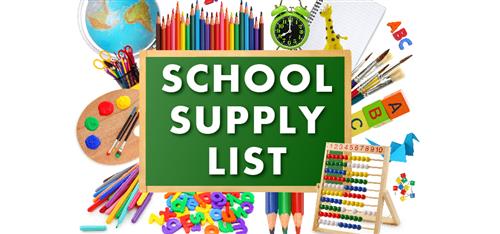                       Uniform Policy       BOYS:    *KHAKI pants or shorts-standard uniform style       only    *NO denim, corduroy, carpenter, baggy leg styles,      leg pockets, or unhemmed styles    *Hunter green or navy polo shirt (long or short      sleeves)    *Solid white undershirt    *White, hunter green, or navy turtleneck    GIRLS:     *KHAKI shorts, pants, skirts, skorts, jumpers-standard     uniform style only    *NO corduroy, denim, capri, carpenter, baggy leg styles, leg       pockets, or unhemmed styles    *Optional: School Plaid #61-skirts, skorts, or jumpers      (Available at Zoghby’s ready-made or Hancock Fabric to sew)    *All skirts, shorts, skorts, and jumpers must be no shorter than      3” above the knee    *Hunter green or navy polo shirt (long or short sleeve)    *Solid white undershirt    *White, hunter green, or navy turtleneck    *White peter pan collar blouse with plaid jumper, skort, or            skirt    *White or navy footed tights or leggings      BOYS AND GIRLS:      *Socks-white, navy, or gray      *Belts-brown or black belt-Belt worn with belt loops      *Shoes-tennis shoes, any style or Keds style, lace up, or        velcro      *NO WHEELS, SHOCKS, LIGHTS, OR SPARKLES       *NO SPERRYS, BOOTS, OR SLIP ONS      *NO CHARACTERS      *Shirts must be tucked in       *Outerwear-No requirement for heavy coats worn outside           the building-ONLY UNIFORM OUTERWEAR WILL BE       ALLOWED TO BE WORN IN CLASSROOMS      *Hunter green or navy lightweight jackets, sweaters,      or windbreakers      *Hunter green or navy sweatshirts-NO HOODIES OR       POCKETS-Official Turner sweatshirts MAY BE       PURCHASED FROM PTO      *NO LOGO EXCEPT JE TURNER’S LOGO OR       INITIALS      *Spirit shirts may be worn daily-ONLY SHIRTS FROM THE       CURRENT 2019-2020 SCHOOL YEAR MAY BE WORN      *Current school year spirit shirts may be purchased from PTO           COSMETICS/JEWELRY/              ACCESSORIES:        *NO make-up or lipstick        *Earrings must be small in size (large or hoop           earrings are a safety issue)              *NO fake fingernails (this is a safety issue)        *NO tattoos or body art        *NO body piercings        *Necklaces must be worn inside shirts        *Only ONE wrist accessory         *Purses must stay in book bags        *NO fake tattoos        HAIR:         *NO colored highlights or hair pieces        *NO Mohawk or razor design style haircuts        *Bangs must be kept at a length that is out of             eyesight             Hair accessories must be conservative and non-             distracting and worn in the hair (not on forehead)       OTHER:        *Any item that is a distraction to the learning environment          will not be allowed. Clothing that is torn or that has holes        should not be worn. We have a large supply of gently used              uniforms and will be happy to assist in replacing uniforms         when needed.          Please feel free to request assistance.*Cell phones should not be at school unless being used          as a device at the teacher’s request. Phones may be         confiscated and held by the principal. Parents will        be contacted and given a “pick-up” day to retrieve thephone.REQUIRE D SU MMER LE ARNI NG  All students will be required to complete summer reading and math assignments.    The guidelines can be found on our website:            http://turner.mce.schoolinsites.com/      Additional free sum m er learning resources      can be found on our website.  Check it out!    JE Turner Elementary8361 Lott Rd, Wilmer, AL 36587Kindergarten –5th GradeONLINE REGISTRATION*ONLY PARENT/ LEGAL GUARDIAN MAY REGISTER STUDENTSRegistering students NEW TO TURNER? BRING THE FOLLOWING DOCUMENTS TO TURNER OFFICE:* 2 PROOFS OF STREET RESIDENCE1—MUST BE DEED/MORTGAGE OR PROPERTY  TAX STATEMENT/LEASE/RENT RECEIPT1—UTILITY BILL, INCOME TAX RECORD, BANK STATEMENT,  EMPLOYMENT PAYCHECK, OR 2 CREDIT CARD STATEMENTS*EMERGENCY CONTACT INFORMATION*PARENT/LEGAL GUARDIAN PHOTO ID*BIRTH CERTIFICATE*UPDATED BLUE IMMUNIZATION CARD*SOCIAL SECURITY CARD   Move In Day/Meet Teacher: Thursday, August 5, 2021               	 NO ROLLING BACKPACKS!                               $5.00 PTO Family Membership FeePlease check times & detailed information on fb/website               Pre-K Supply List                          *List Sent Home Separately!Kindergarten Supply List*6 Elmer’s School Glue sticks*2 Bottles of Elmer’s School Glue *2 Pink block erasers* 5 Boxes Crayola Crayons*1 Pair Fiskars blunt 5” scissors * 1 Pack #2 pencils, sharpened, all wood,yellow, Ticonderoga brand (24 pack)*2 Boxes Crayola washable markers, classiccolors, wide tip, 8ct (fat)   *1 bottle hand sanitizer, antibacterial gel, w/ pump*4 Rolls paper towels*2 Boxes facial tissues, 200ct* 3 Boxes baby wipes*2 Containers Lysol wipes*1 Pack black expo markers*3 Packs white paper plates*1 Pair iPad earphones*1 School box*1 Primary composition book K-2*2 boxes of 1gallon zip bags (boys)*2 boxes of sandwich bags (girls)           First Grade Supply List*1 Pack #2pencils, unsharpened, all wood*2 Pair Fiskars pointed scissors (write name onhandle of scissors)*2 Bottles glue*4 Boxes Crayola crayons (write name on box)*1 Small pencil case/box*2 Folders, poly, 2 pocket, blue and red*2 Pack baby wipes, w/aloe, soft scented*1 Pack Expo markers-black*2 Roll of paper towels*1 Pair of iPad earphones*Zip pencil bag*Eraser caps* Colored pencils* Clorox wipes*3 Boxes of tissues*4 Glue sticksWish list: paper plates, Ziploc bags, hand sanitizer              Second Grade Supply List    *4 Boxes Crayola crayons       *2 Pairs 5” Fiskars pointed scissors       *4 24ct packs all wood #2 pencils (NO designs)#2 pencils (NO designs)       *1Pump bottle antibacterial gel hand sanitizer    *2 Roll paper towels       *4 Composition notebooks    *8 Elmer’s School Glue sticks (washable, purple)  *1 Pack Expo markers       *2 3-Prong folders in red and blue     *1 Pack construction paper (boys)       *1 box Ziploc gallon bags (girls)    *1 Zipper pencil pouch (NO BOXES)       *2 boxes of tissues*Lysol Spray*Headphones (NO EARBUDS)       Wish list: wide ruled paper, white paper plates,        sheet protectors               Third Grade Supply List       *4 Mead marble composition books       *4 Boxes 24ct crayons        *2 Packs cap erasers, latex-free       *2 Pack #2 pencils, unsharpened, all wood       *6 Elmer’s glue sticks, washable, purple (dries clear)   *2 Pack lined paper, wide ruled    *1 Pair Fiskars 5” pointed scissors       *1 Pack Crayola markers, washable, classic (fat)         *2 White liquid glue      * School pencil box     *1 Box gallon-sized Ziploc bags      *1Box sandwich-sized Ziploc bags    *2 Packs unscented baby wipes  *Clorox wipes     *4 Boxes Kleenex     *4 Rolls paper towels       *2 Packs Expo markers                             *2 Pair earphones  * AA batteries* 1 wireless mouseFourth Grade Supply List*1 Packs cap erasers*1 Pair Fiskars 7” pointed scissors*1 Pack 3ct glue sticks* 2 Packs wide-ruled paper (200ct)*3 Marble composition books*48 #2 pencils*2Packs mechanical pencils* 2 Boxes 24ct crayons*1 Pack markers*1 Pack colored pencils*Two 4ct Packs Expo Markers *2 Boxes Kleenex*2 Boxes of Clorox wipes*3 Packs of paper towels*1 Pencil pouch/box* 1Germ-X*1 Pack highlighters*Index cards*1 Box Ziploc bags/quart (Boys)*1 Box Ziploc bags/gallon (Girls)*1 Pair iPad earphones/ear buds                 Fifth Grade Supply List       *8 Spiral notebooks                          *2 Packs #2 pencils                   *2 Packs 120ct wide ruled paper                    *1 Pocketed, pronged plastic folder                  *1 Pencil pouch or box                   *1 Pack colored pencils                  *1 Multi-pack Elmer’s School Glue       *Earbuds                   *1 24ct pack Crayola crayons                *4 Expo markers               *1 Pair Fiskars scissors                 - Tissues, paper towels,                         disinfecting wipes, large Ziploc bags  